Демонова Татьяна МихайловнаМБУ ДО "Центр внешкольной работы Промышленного района г. СтаврополяПедагог дополнительного образования             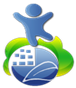 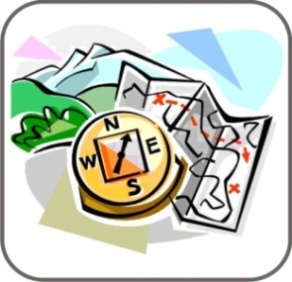 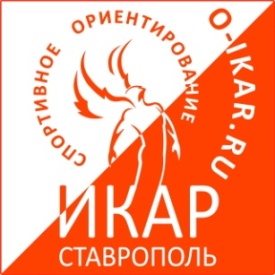 «Введениев общеобразовательную общеразвивающую программу«Туризм и спортивное ориентирование»Открытое (вводное) занятиеВозраст обучающихся: 11-12 летПлан-конспект
открытого (вводного) занятия педагога дополнительного образованияТема: «Введение в образовательную программу дополнительного образования «Туризм и спортивное ориентирование».Цель: - познакомить учащихся  с деятельностью объединения «Туризм и спортивное ориентирование» (клуб «Икар»)- вызвать у учащихся интерес и желание к занятиям туристско-краеведческого направления.Задачи:- личностнаяформирование общественной активности личности обучающегося- метапредметнаямотивация обучающихся на занятия туризмом и спортивным ориентированием-образовательная (предметная)развитие познавательного интереса к новому виду деятельностиОбучающиеся:  11-12 летМетоды: словесные (рассказ, дискуссия, беседа, инструктаж), наглядные (иллюстрация, наблюдение, демонстрация), практические (упражнения, игры, изучение и анализ карты).Формы: фронтальная, групповая.Оборудование занятия: мультимедиа оборудование, экран, презентация занятия, мяч, указка, карточки с условными знаками, компас, фонарик, расписание занятий с символикой «Икара», подарки от детей (значки).Содержание занятия: двигаясь по маршруту на карте, знакомимся с «тонкостями» туризма.Ход занятия:Список использованной литературы:Бурцев В.П. Загадки и находки на тропинках спортивного ориентирования. - М.: ФЦДЮТиК, 2007.Велитченко В. Обеспечение безопасного проведения туристских походов, экскурсий и путешествий учащихся//Воспитание школьников. - 2008. - № 5. Долженко Г.П. Основы туризма. - М.: Ростов на/Д: МарТ, 2009.Зорин И.В. Энциклопедия туризма: справочник. - М.: Финансы и статистика, 2004. Зубков С.А., Леваковская С.А. Психологический анализ трудностей, характерных для ориентирования на местности. - М.: Академия, 2012.Колбовский Е.Ю. Экологический туризм и экология туризма. - М.:   Академия, 2011.Константинов Ю.С., Шур Г.В. Ориентирование  как образ жизни. Сборник. – М.: ФЦДЮТиК, 2007.Куликов В.М., Ротштейн Л.М., Константинова Ю.В. Словарь юного туриста. -   М.: ФиС, 2012.Куликов В.М.,  Ротштейн Л.М. и др. Словарь юного туриста. -  М.: ФиС, 2012. Махов С.Ю. Организация безопасности активного туризма. Учебно-методическое пособие для высшего профессионального образования. – М., 2014.Миронова З.С., Хлейфец Л.Б. Профилактика спортивных травм и первая доврачебная помощь. - М.: ФиС, 2010. Огородников Б.И., Моисеенков А.Л. Сборник задач и упражнений по спортивному ориентированию. - М.: ФиС, 2010. Приложение 1.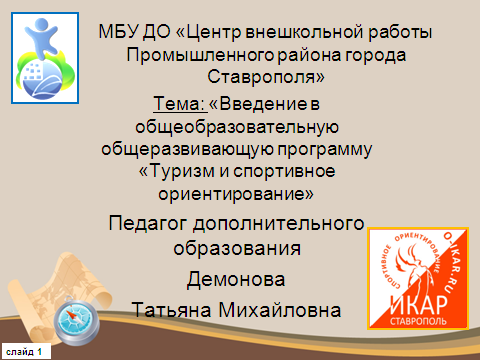 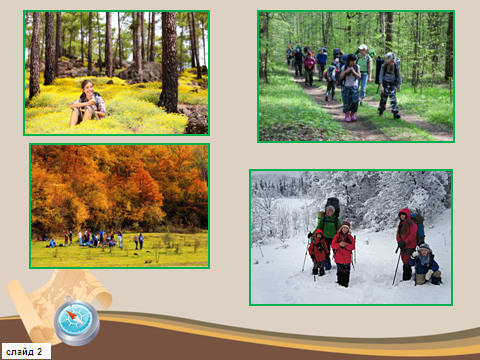 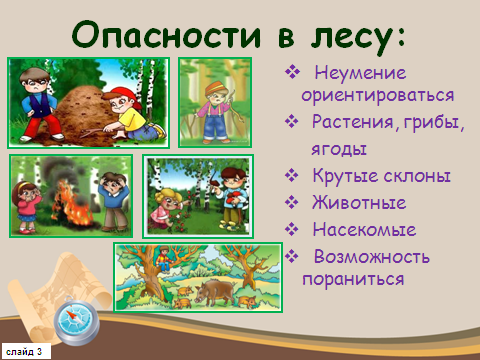 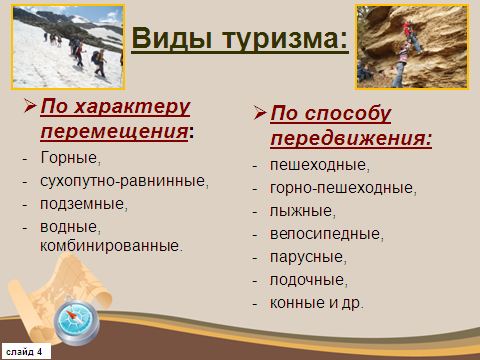 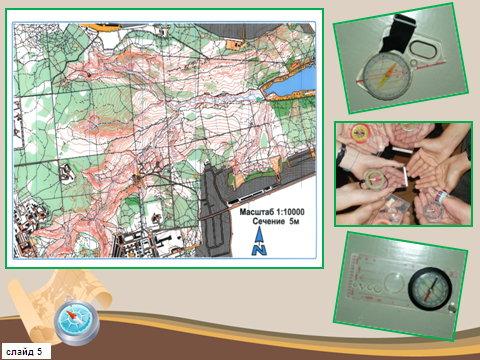 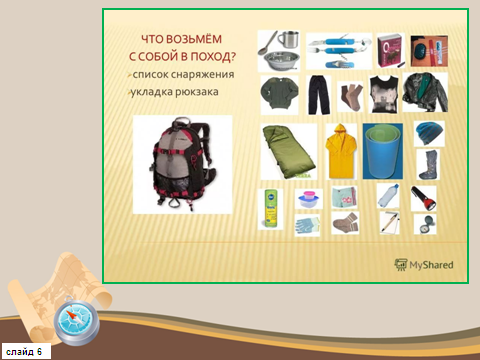 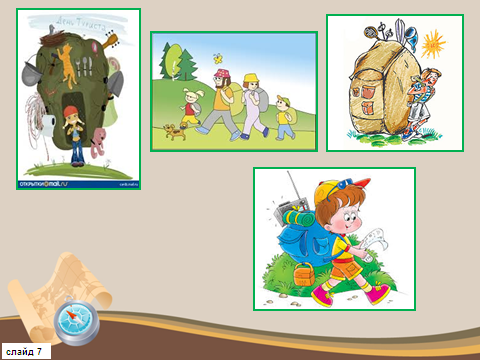 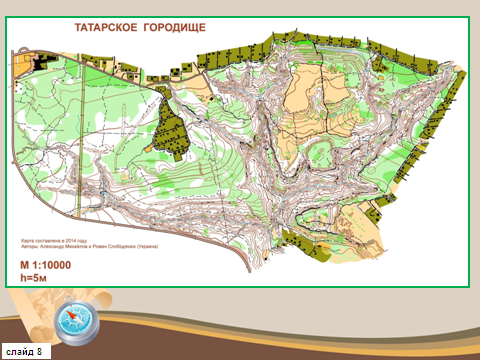 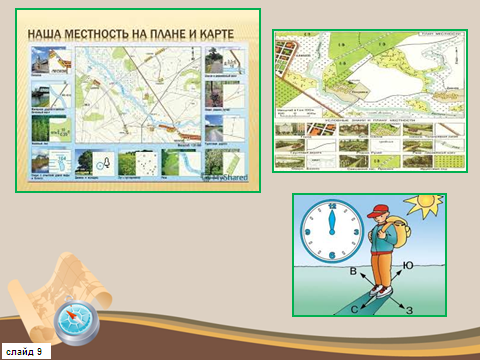 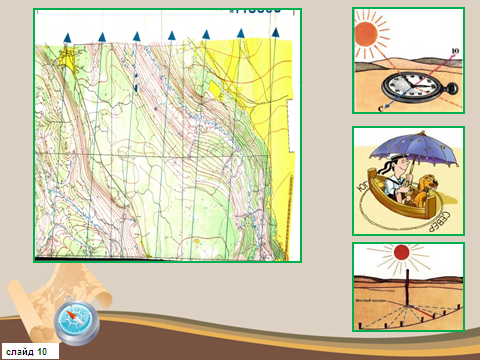 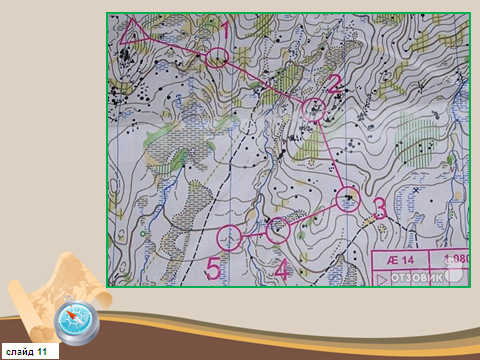 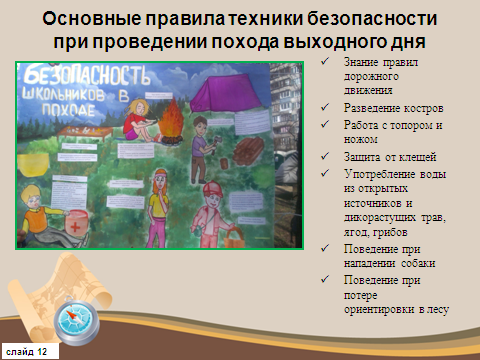 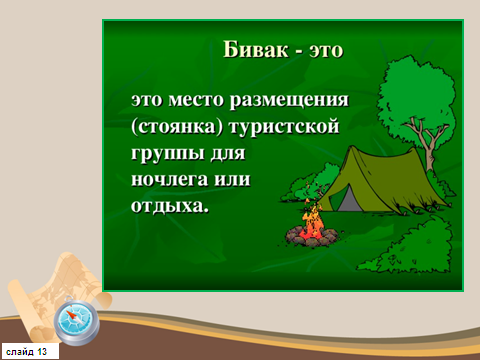 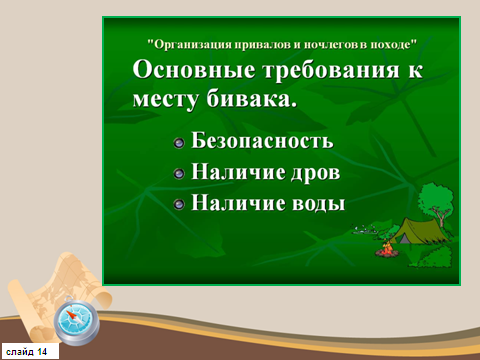 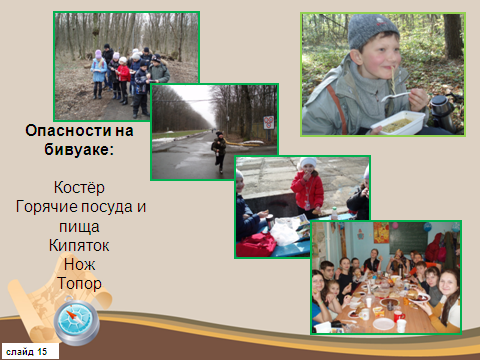 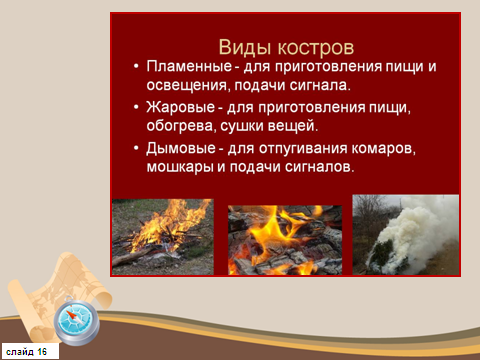 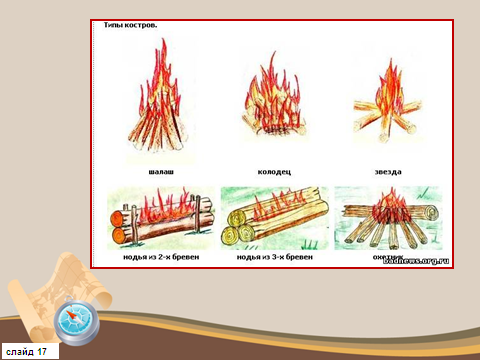 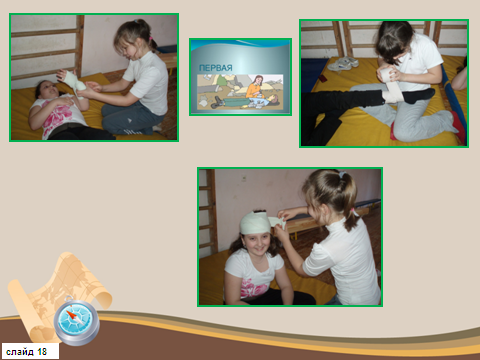 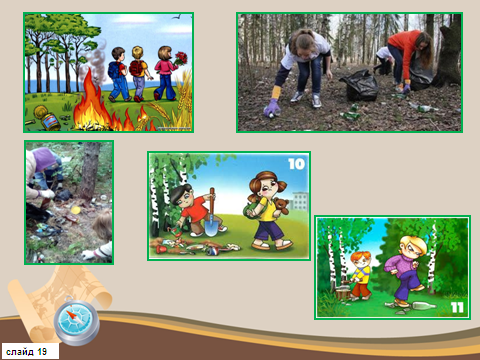 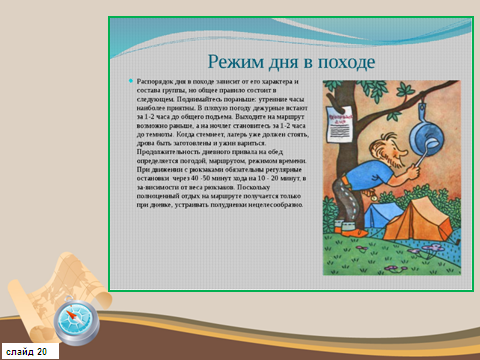 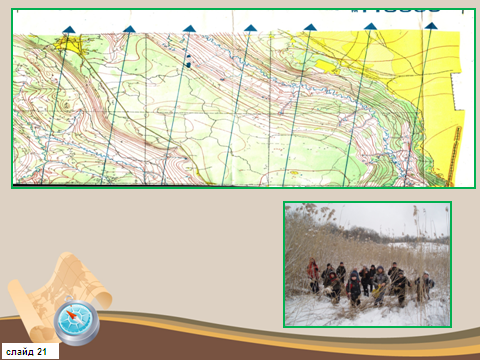 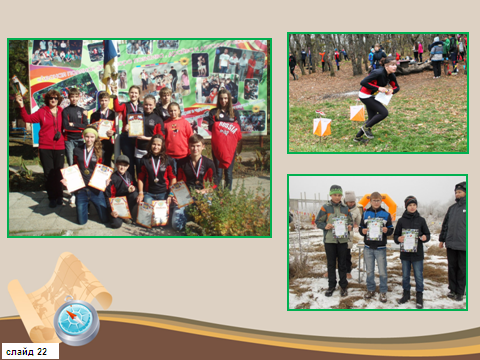 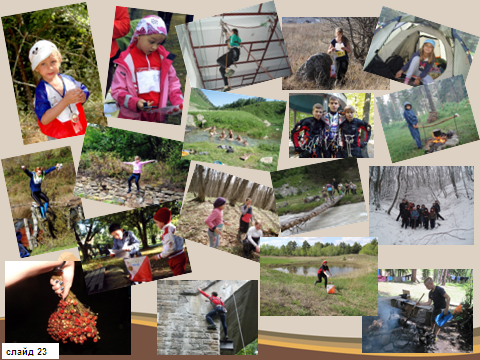 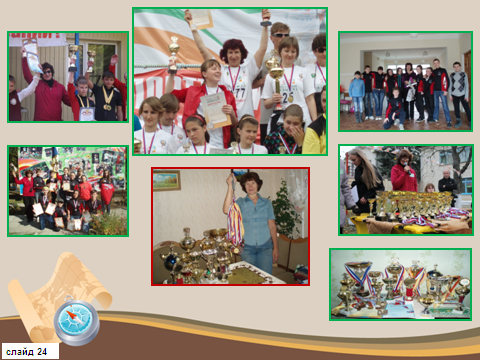 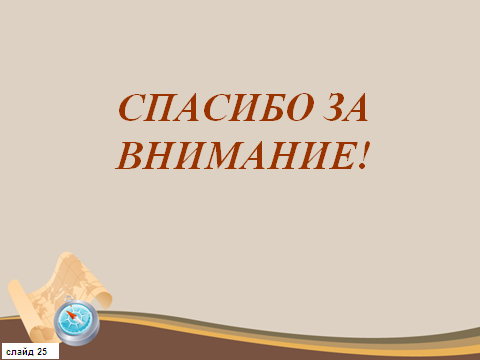 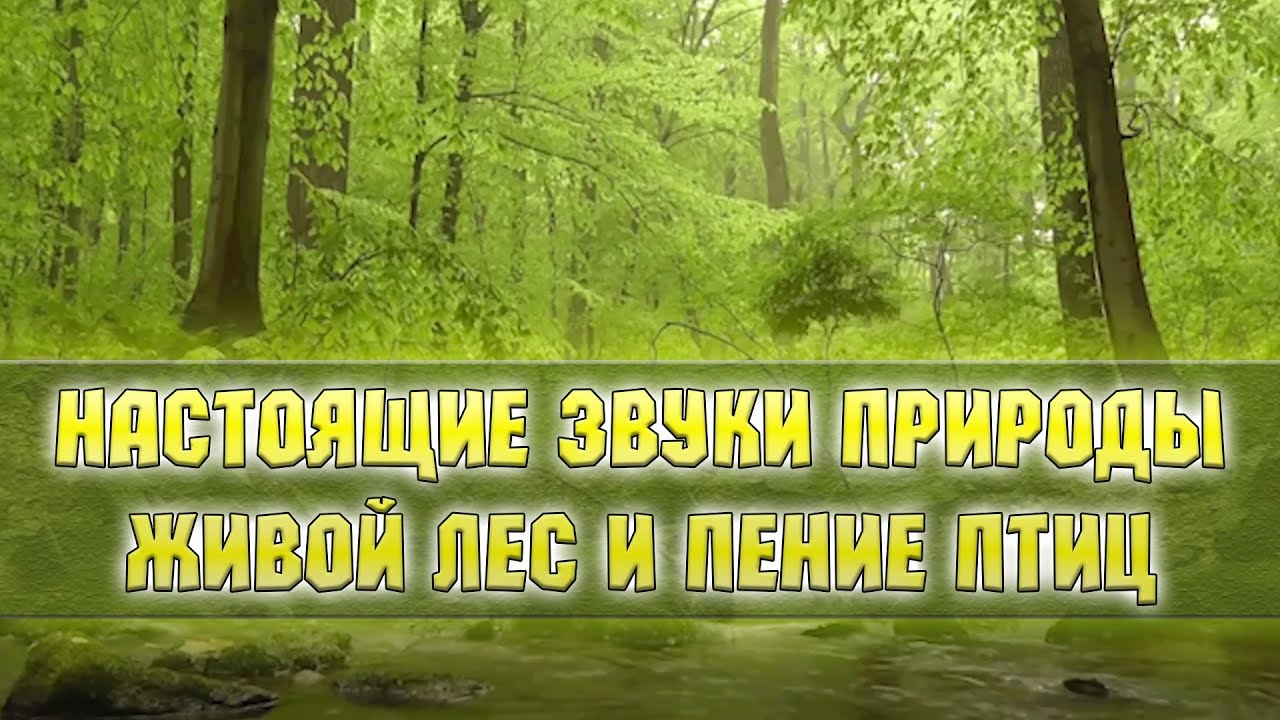 Приложение 2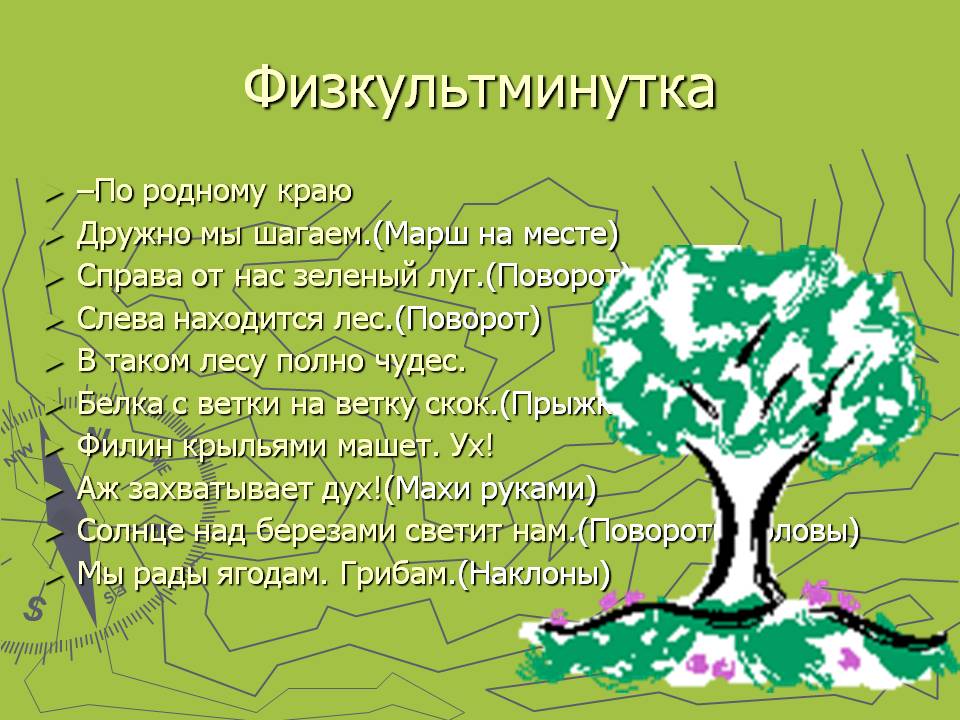 .П (педагог)Д (дети)Ход занятияВремя                     Слайд 1 (Приложение 1)I Этап. Организационный момент.                     Слайд 1 (Приложение 1)I Этап. Организационный момент.                     Слайд 1 (Приложение 1)I Этап. Организационный момент.П:Д:П:- Здравствуйте, ребята. Меня зовут Татьяна Михайловна. Я руководитель клуба «Икар». Дети, которые ходят ко мне в объединение, занимаются туризмом и спортивным ориентированием. «Нет туризма без ориентирования и ориентирования без туризма».- А кто вы, чем увлекаетесь?(Дети представляются и рассказывают о своих увлечениях)- Вот мы и познакомились!5 мин.II Этап. Основная часть занятия.II Этап. Основная часть занятия.II Этап. Основная часть занятия.П:Д:П:Д:П:Д:П:П:П:П:П:Д:П:П:Д:П:Д:П:П:П:Д:П:Д:П:Д:П:П:Д:П:П:Д:П:- Ходил ли кто-либо из вас в поход? Слайд 2Нам, жителям г. Ставрополя, очень повезло. Наш город обступили аж 6 лесов! Вы были в лесу? Да, лес во все времена года хорош… Цветущий весенний, золотой осенний, белый зимний…Но что может подстерегать человека в лесу?Слайд 3- Заблудиться, подвернуть ногу, пораниться, поесть незнакомых ядовитых ягод, грибов и пр.)- Вот чтобы с нами ничего подобного не случилось, надо знать тайны и «хитрости» туризма.  Надо понимать, что такое туризм, знать его разновидности. Как вы думаете, какой вид самый распространенный?- Пешеходный….Слайд 4- Ребята, а кто такой «турист»? Как вы думаете?- (Ответы детей…)- Скажите, кто из вас может назвать себя туристом, ориентировщиком? - Все! Вы передвигаетесь по местности, узнаёте что-то новое, можете найти свой дом, свою школу:  вы – ориентировщики! Ориентировщику, как и туристу, необходима карта и …. компас.Слайд 5 Перед походом мы намечаем свой путь на карте, укладываем в рюкзак всё, что нам необходимо  в походе. А вы знаете, что нужно брать в поход, а что нет?А чтобы проверить ваши знания – давайте поиграет в игру «съедобное-несъедобное»…Слайд 6,7- Хорошо – рюкзак собран. Вместе с рюкзаком туристу нужна карта. Без неё можно зайти не туда, заблудиться.- Сейчас мы с вами попробуем разобраться, что такое карта? Слайд 8,9Вот эти значки - условные знаки - это буквы, а карта - это книга. Будем знать «буквы», сможем читать «книгу». Вот так обозначаются лес, поляны … (коротко о всех УЗ основных)- Запомнили? Сейчас проверим…(предлагаются карточки с УЗ) Дети отвечают…Слайд 10- А сейчас посмотрите на туристическую карту. У любой карты есть стрелочки и линии на Север. Кто знает, как определить где север?- По компасу! По природным ориентирам!- Итак, карта и компас  есть, рюкзак собран, маршрут нанесён на карту – можно идти в импровизированный поход. Слайд 11Вот так мы обозначим старт - начало нашего «похода», вот эти кружочки – контрольные пункты – места привалов. Но на этих привалах мы не будем лежать на травке, а будем узнавать что-то новое.КП1 – Прежде чем идти в поход, надо ещё знать правила.  Как вы думаете - какие? – ПДД, дисциплина, не пораниться о топор, костёр, комары, клещи…Слайд 12 КП2 – Мы уже знаем, что с собой брать в поход. И вот наступило время остановки на ночлег. Как выбрать место для бивуака? - Вода, дрова, безопасно, чисто, красиво…Слайд 13,14,15КП3 – Выбрали место, палатки установили – есть хочется! Надо развести костёр, приготовить пищу. Из чего развести костёр? Виды костров: Слайд 16,17Что надо помнить при данном действии?ТБ: огонь, кипяток, топор…КП4 - А вот были случаи, когда люди в лесу долго плутали. Как выжить, что есть? пить? Как выйти к людям?- (различные варианты детских ответов)- диалог с педагогомФ и з к у л ь т м и н у т к а (релаксация - «звуки леса»)(Приложение 2)КП5- Очень хорошо, когда мы целые и невредимые приходим из похода домой. Ну а всё же, если вдруг на маршруте вы ушибли ногу, как помочь, что делать, как оказать первую помощь? Слайд 18- (различные варианты детских ответов)- диалог с педагогомКП6 - Наступило утро, пора идти дальше. Мы должны оставить место стоянки чистым. Что нужно  сделать с мусором, который остался после нас? Давайте рассмотрим различные варианты. Предлагайте…Слайд 19- (различные варианты детских ответов)- диалог с педагогом(примеры для рассмотрения: 1 - упаковать в полиэтиленовыё пакеты и выбросить: в кустызакопатьто же самое, но не упаковывать2 - всё, что горит, сжигать, банки - обжечь, сплющить, забрать с собой, потому что…)КП7 - Пришли из похода, устали. Отдохнули…  и уже строим планы на будущее. Мы стали чуть закалённее, потому что ходили-бродили мы по открытому воздуху. Мы узнали много нового. А что нового вы узнали? - (различные варианты детских ответов)- диалог с педагогом- Конечно, чтобы успевать заниматься любимым делом, ходить на занятия, в походы, участвовать в соревнованиях, необходимо всё успевать. Поэтому очень важно соблюдать режим дня и  гигиену. Даже в походе.Слайды 20,21КП8 - Посмотрите на карту. Вот это ручьи, а это - глубокие балки. Но, если мы туристы, необходимо их преодолеть с тяжёлым рюкзаком. Если мы ориентировщики – налегке, но очень быстро, без остановки, через бурелом и заросли, перепрыгивая через ручьи, промоины, поваленные деревья…Чтобы всё это преодолеть быстро и первым прибежать на финиш – что нужно спортсмену-ориентировщику?Слайд 22,23,24- (различные варианты детских ответов)- диалог с педагогом- Техническая и физическая подготовка. Это кроссы, ОФП, тренировки.Финиш - Вот мы пришли к финишу - окончанию нашего импровизированного похода. Главным результатом являются новые качества наших воспитанников -  сильные, выносливые, умные - спортсмены. И конечно, победа на соревнованиях!- Вашему вниманию я предлагаю посмотреть слайдфильм, где вы увидите,  чем занимаются, чему научились ребята в нашем объединении и каких результатов они добились.35 мин.III Этап. Подведение итогов.III Этап. Подведение итогов.III Этап. Подведение итогов.П:Д:П:- У нас, туристов, есть традиция. В конце дня у костра мы делимся впечатлениями о пройденном дне. Вместо костра у нас будет огонёк фонарика. С ним мы подведём итог нашей с вами встречи. Передавая фонарик из рук в руки, каждый из вас может поделиться своими впечатлениями о нашей сегодняшней встрече. - (детские впечатления об уроке)- И в завершении нашей встречи хочу сказать, что у нас сегодня был такой – виртуальный поход, но в одно из воскресений мы сможем пойти в настоящий однодневный поход, если вы пожелаете. Слайд 25Спасибо за совместный туристический поход!!!5мин.Итого:45мин.